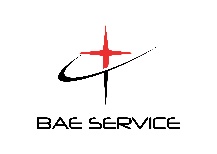 INVENTAIRE CHIFFREEXPEDITEUR :NOM Prénom :Numéro de téléphone :Adresse complète :CODE POSTAL- VILLE- PAYS :DESTINATAIRE :NOM Prénom : Numéro de téléphone :Adresse complète :CODE POSTAL- VILLE- PAYS :NOMBRE DE COLIS POIDS VALEUR EN DOUANE (Précisez la devise) DESIGNATION DES OBJETS OU MARCHANDISES (Précisez la matière)Je déclare que les marchandises et objets énoncés ci-dessus sont en cours d’usage et ne sont soumisà aucune restriction ou interdiction tant dans le pays d’expédition que dans le pays de destination.Fait à :Date :										Signature :Nombre de colisPoids en KGSValeur en douane en eurosDesignation des marchandises (precisez la matière)